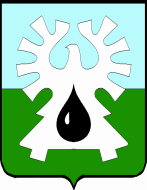 ГОРОДСКОЙ ОКРУГ УРАЙХанты-Мансийского автономного округа - ЮгрыАДМИНИСТРАЦИЯ ГОРОДА УРАЙПОСТАНОВЛЕНИЕот ______________ 	№ ________О внесении изменений в муниципальную программу «Развитие малого и среднего предпринимательства, потребительского рынка и сельскохозяйственных товаропроизводителей города Урай» В соответствии со статьей 179 Бюджетного кодекса Российской Федерации,  постановлением администрации города Урай от 25.06.2019 №1524 «О муниципальных программах муниципального образования городской округ город Урай», приказом Комитета по финансам администрации города Урай от 13.08.2021 №54-од «О внесении изменений в сводную бюджетную роспись»: 1. Внести изменения в муниципальную программу «Развитие малого и среднего предпринимательства, потребительского рынка и сельскохозяйственных товаропроизводителей города Урай», утвержденную постановлением администрации города Урай от 30.09.2020 №2366, согласно приложению.2. Опубликовать постановление в газете «Знамя» и разместить на официальном сайте органов местного самоуправления города Урай в информационно-телекоммуникационной сети «Интернет». 3. Контроль за выполнением постановления возложить на заместителя главы города Урай С.П. Новосёлову.Глава города Урай                                                                                               Т.Р. Закирзянов Изменения в муниципальную программу «Развитие малого и среднего предпринимательства, потребительского рынка и сельскохозяйственных товаропроизводителей города Урай» (далее – муниципальная программа)В Паспорте муниципальной программы:1.1. Строку 8 изложить в следующей редакции:«».1.2. Строку 11 изложить в следующей редакции:«».2. Таблицу 2 муниципальной программы изложить в следующей редакции:«Таблица 2Распределение финансовых ресурсов муниципальной программы».3. Таблицу 3 муниципальной программы изложить в следующей редакции: «Таблица 3Мероприятия, реализуемые на принципах проектного управления, направленные в том числе на исполнение национальных и федеральных проектов (программ) Российской Федерации».4.  Приложение 3 к муниципальной программе изложить в новой редакции: «Приложение 3 к муниципальной программе «Развитие малого исреднего предпринимательства, потребительского рынка исельскохозяйственных товаропроизводителей города Урай»Публичная декларация о результатах реализации мероприятий муниципальной программы«Развитие малого и среднего предпринимательства, потребительского рынка и сельскохозяйственных товаропроизводителей города Урай» ».Приложение к постановлению администрации города Урай от _______________№_______8.Портфели проектов, проекты, направленные, в том числе на реализацию в городе Урай национальных проектов (программ) Российской Федерации, параметры их финансового обеспечения Портфель проектов «Малое и среднее предпринимательство и поддержка индивидуальной предпринимательской инициативы» - 13 062,2 тыс.руб.В том числе: 1) региональный проект «Акселерация субъектов малого и среднего предпринимательства» - 2 842,2 тыс. руб.2) региональный проект «Создание условий для легкого старта и комфортного ведения бизнеса»  - 10 220,0 тыс. руб.11.Параметры финансового обеспечения муниципальной программы1. Источник финансового обеспечения муниципальной программы:- бюджет города Урай;- бюджет Ханты-Мансийского автономного округа – Югры.2. Для реализации муниципальной программы необходимо: 2021 год – 30 853,1 тыс.руб.;2022 год – 27 030,6 тыс.руб.,2023 год –26 030,6тыс.руб.;2024 год – 21 967,3 тыс.руб.;2025 год – 21 967,3 тыс.руб.;2026 год – 21 967,3 тыс.руб.;2027 год – 21 967,3 тыс.руб.;2028 год – 21 967,3 тыс.руб.;2029 год – 21 967,3 тыс.руб.;2030 год – 21 967,3 тыс.руб. Номер основного мероприятияОсновные мероприятия муниципальной программы (их взаимосвязь с целевыми показателями муниципальной программы)Ответственный исполнитель/соисполнительИсточники финансированияФинансовые затраты на реализацию (тыс.рублей)Финансовые затраты на реализацию (тыс.рублей)Финансовые затраты на реализацию (тыс.рублей)Финансовые затраты на реализацию (тыс.рублей)Финансовые затраты на реализацию (тыс.рублей)Финансовые затраты на реализацию (тыс.рублей)Финансовые затраты на реализацию (тыс.рублей)Финансовые затраты на реализацию (тыс.рублей)Финансовые затраты на реализацию (тыс.рублей)Финансовые затраты на реализацию (тыс.рублей)Финансовые затраты на реализацию (тыс.рублей)Финансовые затраты на реализацию (тыс.рублей)Номер основного мероприятияОсновные мероприятия муниципальной программы (их взаимосвязь с целевыми показателями муниципальной программы)Ответственный исполнитель/соисполнительИсточники финансированиявсегов том числе в том числе в том числе в том числе в том числе в том числе в том числе в том числе в том числе в том числе в том числе Номер основного мероприятияОсновные мероприятия муниципальной программы (их взаимосвязь с целевыми показателями муниципальной программы)Ответственный исполнитель/соисполнительИсточники финансированиявсего2021 г.2022 г.2023 г.2024 г.2025 г.2026 г.2027 г.2028 г.2029 г.2029 г.2030 г.12345678910111213141415Подпрограмма 1 «Развитие малого и среднего предпринимательства»Подпрограмма 1 «Развитие малого и среднего предпринимательства»Подпрограмма 1 «Развитие малого и среднего предпринимательства»Подпрограмма 1 «Развитие малого и среднего предпринимательства»Подпрограмма 1 «Развитие малого и среднего предпринимательства»Подпрограмма 1 «Развитие малого и среднего предпринимательства»Подпрограмма 1 «Развитие малого и среднего предпринимательства»Подпрограмма 1 «Развитие малого и среднего предпринимательства»Подпрограмма 1 «Развитие малого и среднего предпринимательства»Подпрограмма 1 «Развитие малого и среднего предпринимательства»Подпрограмма 1 «Развитие малого и среднего предпринимательства»Подпрограмма 1 «Развитие малого и среднего предпринимательства»Подпрограмма 1 «Развитие малого и среднего предпринимательства»Подпрограмма 1 «Развитие малого и среднего предпринимательства»Подпрограмма 1 «Развитие малого и среднего предпринимательства»Подпрограмма 1 «Развитие малого и среднего предпринимательства»1.1.Реализация основного мероприятия «Региональный проект «Акселерация субъектов малого и среднего предпринимательства»Управление экономического развития администрации города Урайвсего2 842,22 842,200000000001.1.(1,2,3) Управление экономического развития администрации города Урайфедеральный бюджет0000000000001.1.Управление экономического развития администрации города Урайбюджет Ханты-Мансийского автономного округа - Югры2 700,12 700,100000000001.1.Управление экономического развития администрации города Урайместный бюджет142,1142,100000000001.1.Управление экономического развития администрации города Урайиные источники финансирования0000000000001.2.Реализация основного мероприятия «Региональный проект «Создание условий для легкого старта и комфортного ведения бизнеса»(1,2,3) Управление экономического развития администрации города Урайвсего36 321,202 934,92 934,94 350,24 350,204 350,24 350,24 350,24 350,24 350,24 350,21.2.Реализация основного мероприятия «Региональный проект «Создание условий для легкого старта и комфортного ведения бизнеса»(1,2,3) Управление экономического развития администрации города Урайфедеральный бюджет0000000000001.2.Реализация основного мероприятия «Региональный проект «Создание условий для легкого старта и комфортного ведения бизнеса»(1,2,3) Управление экономического развития администрации города Урайбюджет Ханты-Мансийского автономного округа - Югры33 415,602 700,12 700,14 002,24 002,24 002,24 002,24 002,24 002,24 002,24 002,21.2.Реализация основного мероприятия «Региональный проект «Создание условий для легкого старта и комфортного ведения бизнеса»(1,2,3) Управление экономического развития администрации города Урайместный бюджет2 905,60234,8234,8348,0348,0348,0348,0348,0348,0348,0348,01.2.Реализация основного мероприятия «Региональный проект «Создание условий для легкого старта и комфортного ведения бизнеса»(1,2,3) Управление экономического развития администрации города Урайиные источники финансирования0000000000001.3.Предоставление информационной и консультационной поддержки (1,2) Управление экономического развития администрации города УрайБез финансирования------------1.4Предоставление имущественной поддержки (1,2,8) Органы администрации города Урай: комитет по управлению муниципальным имуществом администрации города УрайБез финансирования------------Итого по подпрограмме 1:Итого по подпрограмме 1:всего39 163,42 842,22 934,92 934,94 350,24 350,24 350,24 350,24 350,24 350,24 350,24 350,2Итого по подпрограмме 1:Итого по подпрограмме 1:федеральный бюджет000000000000Итого по подпрограмме 1:Итого по подпрограмме 1:бюджет Ханты-Мансийского автономного округа - Югры36 115,72 700,12 700,12 700,14 002,24 002,24 002,24 002,24 002,24 002,24 002,24 002,2Итого по подпрограмме 1:Итого по подпрограмме 1:местный бюджет3 047,7142,1234,8234,8348,0348,0348,0348,0348,0348,0348,0348,0Итого по подпрограмме 1:Итого по подпрограмме 1:иные источники финансирования000000000000Подпрограмма 2  «Развитие потребительского рынка»Подпрограмма 2  «Развитие потребительского рынка»Подпрограмма 2  «Развитие потребительского рынка»Подпрограмма 2  «Развитие потребительского рынка»Подпрограмма 2  «Развитие потребительского рынка»Подпрограмма 2  «Развитие потребительского рынка»Подпрограмма 2  «Развитие потребительского рынка»Подпрограмма 2  «Развитие потребительского рынка»Подпрограмма 2  «Развитие потребительского рынка»Подпрограмма 2  «Развитие потребительского рынка»Подпрограмма 2  «Развитие потребительского рынка»Подпрограмма 2  «Развитие потребительского рынка»Подпрограмма 2  «Развитие потребительского рынка»Подпрограмма 2  «Развитие потребительского рынка»Подпрограмма 2  «Развитие потребительского рынка»Подпрограмма 2  «Развитие потребительского рынка»2.1.Разработка и утверждение схем размещения нестационарных торговых объектов (4)Управление экономического развития администрации города Урай; МКУ «УГЗиП г.Урай»Без финансирования------------2.2.Осуществление мониторинга состояния потребительского рынка на территории города Урай. Формирование и сопровождение торгового реестра объектов торговли, реестра розничных рынков (4) Управление экономического развития администрации города УрайБез финансирования------------2.3.Организация выставочно-ярмарочных мероприятий в сфере потребительского рынка (4)Управление экономического развития администрации города Урайвсего92,792,700000000002.3.Организация выставочно-ярмарочных мероприятий в сфере потребительского рынка (4)Управление экономического развития администрации города Урайфедеральный бюджет0000000000002.3.Организация выставочно-ярмарочных мероприятий в сфере потребительского рынка (4)Управление экономического развития администрации города Урайбюджет Ханты-Мансийского автономного округа - Югры0000000000002.3.Организация выставочно-ярмарочных мероприятий в сфере потребительского рынка (4)Управление экономического развития администрации города Урайместный бюджет92,792,700000000002.3.Организация выставочно-ярмарочных мероприятий в сфере потребительского рынка (4)Управление экономического развития администрации города Урайиные источники финансирования000000000000ИТОГО по подпрограмме 2:ИТОГО по подпрограмме 2:всего92,792,700000000000ИТОГО по подпрограмме 2:ИТОГО по подпрограмме 2:федеральный бюджет000000000000ИТОГО по подпрограмме 2:ИТОГО по подпрограмме 2:бюджет Ханты-Мансийского автономного округа - Югры000000000000ИТОГО по подпрограмме 2:ИТОГО по подпрограмме 2:местный бюджет92,792,70000000000ИТОГО по подпрограмме 2:ИТОГО по подпрограмме 2:иные источники финансирования000000000000Подпрограмма 3 «Развитие сельскохозяйственных товаропроизводителей»Подпрограмма 3 «Развитие сельскохозяйственных товаропроизводителей»Подпрограмма 3 «Развитие сельскохозяйственных товаропроизводителей»Подпрограмма 3 «Развитие сельскохозяйственных товаропроизводителей»Подпрограмма 3 «Развитие сельскохозяйственных товаропроизводителей»Подпрограмма 3 «Развитие сельскохозяйственных товаропроизводителей»Подпрограмма 3 «Развитие сельскохозяйственных товаропроизводителей»Подпрограмма 3 «Развитие сельскохозяйственных товаропроизводителей»Подпрограмма 3 «Развитие сельскохозяйственных товаропроизводителей»Подпрограмма 3 «Развитие сельскохозяйственных товаропроизводителей»Подпрограмма 3 «Развитие сельскохозяйственных товаропроизводителей»Подпрограмма 3 «Развитие сельскохозяйственных товаропроизводителей»Подпрограмма 3 «Развитие сельскохозяйственных товаропроизводителей»Подпрограмма 3 «Развитие сельскохозяйственных товаропроизводителей»Подпрограмма 3 «Развитие сельскохозяйственных товаропроизводителей»Подпрограмма 3 «Развитие сельскохозяйственных товаропроизводителей»3.1.Предоставление финансовой поддержки в форме субсидии сельскохозяйственным товаропроизводителям  (5,6,7)Управление экономического развития администрации города Урайвсего400,040,040,040,040,040,040,040,040,040,040,040,03.1.Предоставление финансовой поддержки в форме субсидии сельскохозяйственным товаропроизводителям  (5,6,7)Управление экономического развития администрации города Урайфедеральный бюджет0000000000003.1.Предоставление финансовой поддержки в форме субсидии сельскохозяйственным товаропроизводителям  (5,6,7)Управление экономического развития администрации города Урайбюджет Ханты-Мансийского автономного округа - Югры0000000000003.1.Предоставление финансовой поддержки в форме субсидии сельскохозяйственным товаропроизводителям  (5,6,7)Управление экономического развития администрации города Урайместный бюджет400,040,040,040,040,040,040,040,040,040,040,040,03.1.Предоставление финансовой поддержки в форме субсидии сельскохозяйственным товаропроизводителям  (5,6,7)Управление экономического развития администрации города Урайиные источники финансирования0000000000003.2.Предоставление земельных участков для разведения сельскохозяйственных животных и птицы (5,6,7)Органы администрации города Урай:комитет по управлению муниципальным имуществом администрации города Урай; МКУ «УГЗиП г.Урай»Без финансирования------------3.3.Создание условий для развития сельскохозяйственных товаропроизводителей, в том числе оказание методической, консультационной помощи, в организации участия местных сельскохозяйственных товаропроизводителей в выставочно-ярмарочных мероприятиях и т.д.  (5,6,7)Управление экономического развития администрации города Урай; органы администрации города Урай: пресс-служба администрации города УрайБез финансирования------------3.4.Осуществление переданного отдельного государственного полномочия по поддержке сельскохозяйственного производства и деятельности по заготовке и переработке дикоросов (за исключением мероприятий, предусмотренных федеральными целевыми программами), в т.ч.: (5,6,7)Управление экономического развития администрации города УрайВсего198 029,327 878,224 055,723 055,717 577,117 577,117 577,117 577,117 577,117 577,117 577,117 577,13.4.Осуществление переданного отдельного государственного полномочия по поддержке сельскохозяйственного производства и деятельности по заготовке и переработке дикоросов (за исключением мероприятий, предусмотренных федеральными целевыми программами), в т.ч.: (5,6,7)Управление экономического развития администрации города Урайфедеральный бюджет0000000000003.4.Осуществление переданного отдельного государственного полномочия по поддержке сельскохозяйственного производства и деятельности по заготовке и переработке дикоросов (за исключением мероприятий, предусмотренных федеральными целевыми программами), в т.ч.: (5,6,7)Управление экономического развития администрации города Урайбюджет Ханты-Мансийского автономного округа - Югры198 029,327 878,224 055,723 055,717 577,117 577,117 577,117 577,117 577,117 577,117 577,117 577,13.4.Осуществление переданного отдельного государственного полномочия по поддержке сельскохозяйственного производства и деятельности по заготовке и переработке дикоросов (за исключением мероприятий, предусмотренных федеральными целевыми программами), в т.ч.: (5,6,7)Управление экономического развития администрации города Урайместный бюджет0000000000003.4.Осуществление переданного отдельного государственного полномочия по поддержке сельскохозяйственного производства и деятельности по заготовке и переработке дикоросов (за исключением мероприятий, предусмотренных федеральными целевыми программами), в т.ч.: (5,6,7)Управление экономического развития администрации города Урайиные источники финансирования0000000000003.4.1Государственная поддержка производства и реализации продукции животноводства (5,6,7)Управление экономического развития администрации города УрайВсего156 242,323 091,219 055,719 055,713 577,113 577,113 577,113 577,113 577,113 577,113 577,113 577,13.4.1Государственная поддержка производства и реализации продукции животноводства (5,6,7)Управление экономического развития администрации города Урайфедеральный бюджет0000000000003.4.1Государственная поддержка производства и реализации продукции животноводства (5,6,7)Управление экономического развития администрации города Урайбюджет Ханты-Мансийского автономного округа – Югры156 242,323 091,219 055,719 055,713 577,113 577,113 577,113 577,113 577,113 577,113 577,113 577,13.4.1Государственная поддержка производства и реализации продукции животноводства (5,6,7)Управление экономического развития администрации города Урайместный бюджет0000000000003.4.1Государственная поддержка производства и реализации продукции животноводства (5,6,7)Управление экономического развития администрации города Урайиные источники финансирования0000000000003.4.2 Государственная поддержка малых форм хозяйствования, модернизации объектов агропромышленного комплекса, приобретения техники, оборудования (5,6,7)Управление экономического развития администрации города УрайВсего41 787,04 787,05 000,04 000,04 000,04 000,04 000,04 000,04 000,04 000,04 000,04 000,03.4.2 Государственная поддержка малых форм хозяйствования, модернизации объектов агропромышленного комплекса, приобретения техники, оборудования (5,6,7)Управление экономического развития администрации города Урайфедеральный бюджет0000000000003.4.2 Государственная поддержка малых форм хозяйствования, модернизации объектов агропромышленного комплекса, приобретения техники, оборудования (5,6,7)Управление экономического развития администрации города Урайбюджет Ханты-Мансийского автономного округа – Югры41 787,04 787,05 000,04 000,04 000,04 000,04 000,04 000,04 000,04 000,04 000,04 000,03.4.2 Государственная поддержка малых форм хозяйствования, модернизации объектов агропромышленного комплекса, приобретения техники, оборудования (5,6,7)Управление экономического развития администрации города Урайместный бюджет0000000000003.4.2 Государственная поддержка малых форм хозяйствования, модернизации объектов агропромышленного комплекса, приобретения техники, оборудования (5,6,7)Управление экономического развития администрации города Урайиные источники финансирования000000000000ИТОГО по подпрограмме 3:ИТОГО по подпрограмме 3:всего198 429,327 918,224 095,723 095,717 617,117 617,117 617,117 617,117 617,117 617,117 617,117 617,1ИТОГО по подпрограмме 3:ИТОГО по подпрограмме 3:федеральный бюджет000000000000ИТОГО по подпрограмме 3:ИТОГО по подпрограмме 3:бюджет Ханты-Мансийского автономного округа - Югры198 029,327 878,224 055,723 055,717 577,117 577,117 577,117 577,117 577,117 577,117 577,117 577,1ИТОГО по подпрограмме 3:ИТОГО по подпрограмме 3:местный бюджет400,040,040,040,040,040,040,040,040,040,040,040,0ИТОГО по подпрограмме 3:ИТОГО по подпрограмме 3:иные источники финансирования000000000000Всего по муниципальной программе: Всего по муниципальной программе: всего237 685,430 853,127 030,626 030,621 967,321 967,321 967,321 967,321 967,321 967,321 967,321 967,3Всего по муниципальной программе: Всего по муниципальной программе: федеральный бюджет000000000000Всего по муниципальной программе: Всего по муниципальной программе: бюджет Ханты-Мансийского автономного округа - Югры234 145,030 578,326 755,825 755,821 579,321 579,321 579,321 579,321 579,321 579,321 579,321 579,3Всего по муниципальной программе: Всего по муниципальной программе: местный бюджет3 540,4274,8274,8274,8388,0388,0388,0388,0388,0388,0388,0388,0Всего по муниципальной программе: Всего по муниципальной программе: иные источники финансирования000000000000Инвестиции в объекты муниципальной собственностиИнвестиции в объекты муниципальной собственностиИнвестиции в объекты муниципальной собственностивсего000000000000Инвестиции в объекты муниципальной собственностиИнвестиции в объекты муниципальной собственностиИнвестиции в объекты муниципальной собственностифедеральный бюджет000000000000Инвестиции в объекты муниципальной собственностиИнвестиции в объекты муниципальной собственностиИнвестиции в объекты муниципальной собственностибюджет Ханты-Мансийского автономного округа - Югры000000000000Инвестиции в объекты муниципальной собственностиИнвестиции в объекты муниципальной собственностиИнвестиции в объекты муниципальной собственностиместный бюджет000000000000Инвестиции в объекты муниципальной собственностиИнвестиции в объекты муниципальной собственностиИнвестиции в объекты муниципальной собственностииные источники финансирования000000000000Прочие расходы  Прочие расходы  Прочие расходы  всего237 685,430 853,127 030,626 030,621 967,321 967,321 967,321 967,321 967,321 967,321 967,321 967,3Прочие расходы  Прочие расходы  Прочие расходы  федеральный бюджет000000000000Прочие расходы  Прочие расходы  Прочие расходы  бюджет Ханты-Мансийского автономного округа - Югры234 145,030 578,326 755,825 755,821 579,321 579,321 579,321 579,321 579,321 579,321 579,321 579,3Прочие расходы  Прочие расходы  Прочие расходы  местный бюджет3 540,4274,8274,8274,8388,0388,0388,0388,0388,0388,0388,0388,0Прочие расходы  Прочие расходы  Прочие расходы  иные источники финансирования000000000000В том числе:В том числе:В том числе:В том числе:В том числе:В том числе:Ответственный исполнитель (управление экономического развития администрации города Урай)  Ответственный исполнитель (управление экономического развития администрации города Урай)  Ответственный исполнитель (управление экономического развития администрации города Урай)  всего237 685,430 853,127 030,626 030,621 967,321 967,321 967,321 967,321 967,321 967,321 967,321 967,3Ответственный исполнитель (управление экономического развития администрации города Урай)  Ответственный исполнитель (управление экономического развития администрации города Урай)  Ответственный исполнитель (управление экономического развития администрации города Урай)  федеральный бюджет000000000000Ответственный исполнитель (управление экономического развития администрации города Урай)  Ответственный исполнитель (управление экономического развития администрации города Урай)  Ответственный исполнитель (управление экономического развития администрации города Урай)  бюджет Ханты-Мансийского автономного округа - Югры234 145,030 578,326 755,825 755,821 579,321 579,321 579,321 579,321 579,321 579,321 579,321 579,3Ответственный исполнитель (управление экономического развития администрации города Урай)  Ответственный исполнитель (управление экономического развития администрации города Урай)  Ответственный исполнитель (управление экономического развития администрации города Урай)  местный бюджет3 540,4274,8274,8274,8388,0388,0388,0388,0388,0388,0388,0388,0Ответственный исполнитель (управление экономического развития администрации города Урай)  Ответственный исполнитель (управление экономического развития администрации города Урай)  Ответственный исполнитель (управление экономического развития администрации города Урай)  иные источники финансирования000000000000Соисполнитель 1Соисполнитель 1Соисполнитель 1всего000000000000 (Органы администрации города Урай:  комитет по управлению муниципальным имуществом администрации города Урай;  управление по культуре и социальным вопросам администрации города Урай;  пресс-служба администрации города Урай)  (Органы администрации города Урай:  комитет по управлению муниципальным имуществом администрации города Урай;  управление по культуре и социальным вопросам администрации города Урай;  пресс-служба администрации города Урай)  (Органы администрации города Урай:  комитет по управлению муниципальным имуществом администрации города Урай;  управление по культуре и социальным вопросам администрации города Урай;  пресс-служба администрации города Урай) федеральный бюджет000000000000 (Органы администрации города Урай:  комитет по управлению муниципальным имуществом администрации города Урай;  управление по культуре и социальным вопросам администрации города Урай;  пресс-служба администрации города Урай)  (Органы администрации города Урай:  комитет по управлению муниципальным имуществом администрации города Урай;  управление по культуре и социальным вопросам администрации города Урай;  пресс-служба администрации города Урай)  (Органы администрации города Урай:  комитет по управлению муниципальным имуществом администрации города Урай;  управление по культуре и социальным вопросам администрации города Урай;  пресс-служба администрации города Урай) бюджет Ханты-Мансийского автономного округа - Югры000000000000 (Органы администрации города Урай:  комитет по управлению муниципальным имуществом администрации города Урай;  управление по культуре и социальным вопросам администрации города Урай;  пресс-служба администрации города Урай)  (Органы администрации города Урай:  комитет по управлению муниципальным имуществом администрации города Урай;  управление по культуре и социальным вопросам администрации города Урай;  пресс-служба администрации города Урай)  (Органы администрации города Урай:  комитет по управлению муниципальным имуществом администрации города Урай;  управление по культуре и социальным вопросам администрации города Урай;  пресс-служба администрации города Урай) местный бюджет000000000000 (Органы администрации города Урай:  комитет по управлению муниципальным имуществом администрации города Урай;  управление по культуре и социальным вопросам администрации города Урай;  пресс-служба администрации города Урай)  (Органы администрации города Урай:  комитет по управлению муниципальным имуществом администрации города Урай;  управление по культуре и социальным вопросам администрации города Урай;  пресс-служба администрации города Урай)  (Органы администрации города Урай:  комитет по управлению муниципальным имуществом администрации города Урай;  управление по культуре и социальным вопросам администрации города Урай;  пресс-служба администрации города Урай) иные источники финансирования000000000000Соисполнитель 2 Соисполнитель 2 Соисполнитель 2 всего000000000000(МКУ «УГЗиП г.Урай»)(МКУ «УГЗиП г.Урай»)(МКУ «УГЗиП г.Урай»)федеральный бюджет000000000000(МКУ «УГЗиП г.Урай»)(МКУ «УГЗиП г.Урай»)(МКУ «УГЗиП г.Урай»)бюджет Ханты-Мансийского автономного округа - Югры000000000000(МКУ «УГЗиП г.Урай»)(МКУ «УГЗиП г.Урай»)(МКУ «УГЗиП г.Урай»)местный бюджет000000000000(МКУ «УГЗиП г.Урай»)(МКУ «УГЗиП г.Урай»)(МКУ «УГЗиП г.Урай»)иные источники финансирования000000000000Соисполнитель 3 Соисполнитель 3 Соисполнитель 3 всего000000000000(Управление образования и молодежной политики администрации города Урай)(Управление образования и молодежной политики администрации города Урай)(Управление образования и молодежной политики администрации города Урай)федеральный бюджет000000000000(Управление образования и молодежной политики администрации города Урай)(Управление образования и молодежной политики администрации города Урай)(Управление образования и молодежной политики администрации города Урай)бюджет Ханты-Мансийского автономного округа - Югры000000000000(Управление образования и молодежной политики администрации города Урай)(Управление образования и молодежной политики администрации города Урай)(Управление образования и молодежной политики администрации города Урай)местный бюджет000000000000(Управление образования и молодежной политики администрации города Урай)(Управление образования и молодежной политики администрации города Урай)(Управление образования и молодежной политики администрации города Урай)иные источники финансирования000000000000№ п/пНаименование портфеля проектов, проектаНаименование портфеля проектов, проектаНаименование портфеля проектов, проектаНаименование портфеля проектов, проектаНаименование проекта или мероприятияНаименование проекта или мероприятияНаименование проекта или мероприятияНомер основного мероприятияНомер основного мероприятияЦелиСрок реализацииИсточники финансированияПараметры финансового обеспечения, тыс. рублейПараметры финансового обеспечения, тыс. рублейПараметры финансового обеспечения, тыс. рублейПараметры финансового обеспечения, тыс. рублейПараметры финансового обеспечения, тыс. рублейПараметры финансового обеспечения, тыс. рублейПараметры финансового обеспечения, тыс. рублейПараметры финансового обеспечения, тыс. рублейПараметры финансового обеспечения, тыс. рублейПараметры финансового обеспечения, тыс. рублейПараметры финансового обеспечения, тыс. рублейПараметры финансового обеспечения, тыс. рублейПараметры финансового обеспечения, тыс. рублейПараметры финансового обеспечения, тыс. рублейПараметры финансового обеспечения, тыс. рублейПараметры финансового обеспечения, тыс. рублейПараметры финансового обеспечения, тыс. рублейПараметры финансового обеспечения, тыс. рублей№ п/пНаименование портфеля проектов, проектаНаименование портфеля проектов, проектаНаименование портфеля проектов, проектаНаименование портфеля проектов, проектаНаименование проекта или мероприятияНаименование проекта или мероприятияНаименование проекта или мероприятияНомер основного мероприятияНомер основного мероприятияЦелиСрок реализацииИсточники финансированиявсеговсего2021г.2021г.2022г.2022г.2022г.2023г.2024г.2024г.2025г.2025г.2026г.2026г.2027г.2028г.2029г.2030г.122223334456788991010101112121313141415161718Раздел 1. Портфели проектов, основанные на национальных и федеральных проектах Российской ФедерацииРаздел 1. Портфели проектов, основанные на национальных и федеральных проектах Российской ФедерацииРаздел 1. Портфели проектов, основанные на национальных и федеральных проектах Российской ФедерацииРаздел 1. Портфели проектов, основанные на национальных и федеральных проектах Российской ФедерацииРаздел 1. Портфели проектов, основанные на национальных и федеральных проектах Российской ФедерацииРаздел 1. Портфели проектов, основанные на национальных и федеральных проектах Российской ФедерацииРаздел 1. Портфели проектов, основанные на национальных и федеральных проектах Российской ФедерацииРаздел 1. Портфели проектов, основанные на национальных и федеральных проектах Российской ФедерацииРаздел 1. Портфели проектов, основанные на национальных и федеральных проектах Российской ФедерацииРаздел 1. Портфели проектов, основанные на национальных и федеральных проектах Российской ФедерацииРаздел 1. Портфели проектов, основанные на национальных и федеральных проектах Российской ФедерацииРаздел 1. Портфели проектов, основанные на национальных и федеральных проектах Российской ФедерацииРаздел 1. Портфели проектов, основанные на национальных и федеральных проектах Российской ФедерацииРаздел 1. Портфели проектов, основанные на национальных и федеральных проектах Российской ФедерацииРаздел 1. Портфели проектов, основанные на национальных и федеральных проектах Российской ФедерацииРаздел 1. Портфели проектов, основанные на национальных и федеральных проектах Российской ФедерацииРаздел 1. Портфели проектов, основанные на национальных и федеральных проектах Российской ФедерацииРаздел 1. Портфели проектов, основанные на национальных и федеральных проектах Российской ФедерацииРаздел 1. Портфели проектов, основанные на национальных и федеральных проектах Российской ФедерацииРаздел 1. Портфели проектов, основанные на национальных и федеральных проектах Российской ФедерацииРаздел 1. Портфели проектов, основанные на национальных и федеральных проектах Российской ФедерацииРаздел 1. Портфели проектов, основанные на национальных и федеральных проектах Российской ФедерацииРаздел 1. Портфели проектов, основанные на национальных и федеральных проектах Российской ФедерацииРаздел 1. Портфели проектов, основанные на национальных и федеральных проектах Российской ФедерацииРаздел 1. Портфели проектов, основанные на национальных и федеральных проектах Российской ФедерацииРаздел 1. Портфели проектов, основанные на национальных и федеральных проектах Российской ФедерацииРаздел 1. Портфели проектов, основанные на национальных и федеральных проектах Российской ФедерацииРаздел 1. Портфели проектов, основанные на национальных и федеральных проектах Российской ФедерацииРаздел 1. Портфели проектов, основанные на национальных и федеральных проектах Российской ФедерацииРаздел 1. Портфели проектов, основанные на национальных и федеральных проектах Российской ФедерацииРаздел 1. Портфели проектов, основанные на национальных и федеральных проектах Российской Федерации1Портфель проектов «Малое и среднее предпринимательство и поддержка индивидуальной предпринимательской инициативы»Портфель проектов «Малое и среднее предпринимательство и поддержка индивидуальной предпринимательской инициативы»Портфель проектов «Малое и среднее предпринимательство и поддержка индивидуальной предпринимательской инициативы»Портфель проектов «Малое и среднее предпринимательство и поддержка индивидуальной предпринимательской инициативы»Региональный проект «Акселерация субъектов малого и среднего предпринимательства» (1,2,3)Региональный проект «Акселерация субъектов малого и среднего предпринимательства» (1,2,3)Региональный проект «Акселерация субъектов малого и среднего предпринимательства» (1,2,3)1.1.1.1.Поддержка субъектов МСП, осуществляющих приоритетные виды деятельности.2021-2024всего2 842,22 842,22 842,22 842,20000000000001Портфель проектов «Малое и среднее предпринимательство и поддержка индивидуальной предпринимательской инициативы»Портфель проектов «Малое и среднее предпринимательство и поддержка индивидуальной предпринимательской инициативы»Портфель проектов «Малое и среднее предпринимательство и поддержка индивидуальной предпринимательской инициативы»Портфель проектов «Малое и среднее предпринимательство и поддержка индивидуальной предпринимательской инициативы»Региональный проект «Акселерация субъектов малого и среднего предпринимательства» (1,2,3)Региональный проект «Акселерация субъектов малого и среднего предпринимательства» (1,2,3)Региональный проект «Акселерация субъектов малого и среднего предпринимательства» (1,2,3)1.1.1.1.Поддержка субъектов МСП, осуществляющих приоритетные виды деятельности.2021-2024федеральный бюджет00000000000000001Портфель проектов «Малое и среднее предпринимательство и поддержка индивидуальной предпринимательской инициативы»Портфель проектов «Малое и среднее предпринимательство и поддержка индивидуальной предпринимательской инициативы»Портфель проектов «Малое и среднее предпринимательство и поддержка индивидуальной предпринимательской инициативы»Портфель проектов «Малое и среднее предпринимательство и поддержка индивидуальной предпринимательской инициативы»Региональный проект «Акселерация субъектов малого и среднего предпринимательства» (1,2,3)Региональный проект «Акселерация субъектов малого и среднего предпринимательства» (1,2,3)Региональный проект «Акселерация субъектов малого и среднего предпринимательства» (1,2,3)1.1.1.1.Поддержка субъектов МСП, осуществляющих приоритетные виды деятельности.2021-2024бюджет Ханты-Мансийского автономного округа - Югры2 700,12 700,12 700,12 700,10000000000001Портфель проектов «Малое и среднее предпринимательство и поддержка индивидуальной предпринимательской инициативы»Портфель проектов «Малое и среднее предпринимательство и поддержка индивидуальной предпринимательской инициативы»Портфель проектов «Малое и среднее предпринимательство и поддержка индивидуальной предпринимательской инициативы»Портфель проектов «Малое и среднее предпринимательство и поддержка индивидуальной предпринимательской инициативы»Региональный проект «Акселерация субъектов малого и среднего предпринимательства» (1,2,3)Региональный проект «Акселерация субъектов малого и среднего предпринимательства» (1,2,3)Региональный проект «Акселерация субъектов малого и среднего предпринимательства» (1,2,3)1.1.1.1.Поддержка субъектов МСП, осуществляющих приоритетные виды деятельности.2021-2024местный бюджет142,1142,1142,1142,10000000000001Портфель проектов «Малое и среднее предпринимательство и поддержка индивидуальной предпринимательской инициативы»Портфель проектов «Малое и среднее предпринимательство и поддержка индивидуальной предпринимательской инициативы»Портфель проектов «Малое и среднее предпринимательство и поддержка индивидуальной предпринимательской инициативы»Портфель проектов «Малое и среднее предпринимательство и поддержка индивидуальной предпринимательской инициативы»Региональный проект «Акселерация субъектов малого и среднего предпринимательства» (1,2,3)Региональный проект «Акселерация субъектов малого и среднего предпринимательства» (1,2,3)Региональный проект «Акселерация субъектов малого и среднего предпринимательства» (1,2,3)1.1.1.1.Поддержка субъектов МСП, осуществляющих приоритетные виды деятельности.2021-2024иные источники финансирования0000000000000000001Портфель проектов «Малое и среднее предпринимательство и поддержка индивидуальной предпринимательской инициативы»Портфель проектов «Малое и среднее предпринимательство и поддержка индивидуальной предпринимательской инициативы»Портфель проектов «Малое и среднее предпринимательство и поддержка индивидуальной предпринимательской инициативы»Портфель проектов «Малое и среднее предпринимательство и поддержка индивидуальной предпринимательской инициативы»Региональный проект «Создание условий для легкого старта и комфортного ведения бизнеса» (1,2,3)Региональный проект «Создание условий для легкого старта и комфортного ведения бизнеса» (1,2,3)Региональный проект «Создание условий для легкого старта и комфортного ведения бизнеса» (1,2,3)1.2.1.2.Поддержка субъектов МСП, осуществляющих приоритетные виды деятельности.2021-2024всего10 220,010 220,0002 934,92 934,92 934,92 934,92 934,94 350,24 350,200000001Портфель проектов «Малое и среднее предпринимательство и поддержка индивидуальной предпринимательской инициативы»Портфель проектов «Малое и среднее предпринимательство и поддержка индивидуальной предпринимательской инициативы»Портфель проектов «Малое и среднее предпринимательство и поддержка индивидуальной предпринимательской инициативы»Портфель проектов «Малое и среднее предпринимательство и поддержка индивидуальной предпринимательской инициативы»федеральный бюджет0000000000000000001Портфель проектов «Малое и среднее предпринимательство и поддержка индивидуальной предпринимательской инициативы»Портфель проектов «Малое и среднее предпринимательство и поддержка индивидуальной предпринимательской инициативы»Портфель проектов «Малое и среднее предпринимательство и поддержка индивидуальной предпринимательской инициативы»Портфель проектов «Малое и среднее предпринимательство и поддержка индивидуальной предпринимательской инициативы»бюджет Ханты-Мансийского автономного округа - Югры9 402,49 402,4002 700,12 700,12 700,12 700,12 700,14 002,24 002,200000001Портфель проектов «Малое и среднее предпринимательство и поддержка индивидуальной предпринимательской инициативы»Портфель проектов «Малое и среднее предпринимательство и поддержка индивидуальной предпринимательской инициативы»Портфель проектов «Малое и среднее предпринимательство и поддержка индивидуальной предпринимательской инициативы»Портфель проектов «Малое и среднее предпринимательство и поддержка индивидуальной предпринимательской инициативы»местный бюджет817,6817,600234,8234,8234,8234,8234,8348,0348,000000001Портфель проектов «Малое и среднее предпринимательство и поддержка индивидуальной предпринимательской инициативы»Портфель проектов «Малое и среднее предпринимательство и поддержка индивидуальной предпринимательской инициативы»Портфель проектов «Малое и среднее предпринимательство и поддержка индивидуальной предпринимательской инициативы»Портфель проектов «Малое и среднее предпринимательство и поддержка индивидуальной предпринимательской инициативы»иные источники финансирования0000000000000000001Портфель проектов «Малое и среднее предпринимательство и поддержка индивидуальной предпринимательской инициативы»Портфель проектов «Малое и среднее предпринимательство и поддержка индивидуальной предпринимательской инициативы»Портфель проектов «Малое и среднее предпринимательство и поддержка индивидуальной предпринимательской инициативы»Портфель проектов «Малое и среднее предпринимательство и поддержка индивидуальной предпринимательской инициативы»Итого по портфелю проектов 1Итого по портфелю проектов 1Итого по портфелю проектов 1Итого по портфелю проектов 1Итого по портфелю проектов 1Итого по портфелю проектов 1Итого по портфелю проектов 1всего13 062,213 062,22 842,22 842,22 934,92 934,92 934,902 934,902 934,904 350,24 350,200000001Портфель проектов «Малое и среднее предпринимательство и поддержка индивидуальной предпринимательской инициативы»Портфель проектов «Малое и среднее предпринимательство и поддержка индивидуальной предпринимательской инициативы»Портфель проектов «Малое и среднее предпринимательство и поддержка индивидуальной предпринимательской инициативы»Портфель проектов «Малое и среднее предпринимательство и поддержка индивидуальной предпринимательской инициативы»Итого по портфелю проектов 1Итого по портфелю проектов 1Итого по портфелю проектов 1Итого по портфелю проектов 1Итого по портфелю проектов 1Итого по портфелю проектов 1Итого по портфелю проектов 1федеральный бюджет0000000000000000001Портфель проектов «Малое и среднее предпринимательство и поддержка индивидуальной предпринимательской инициативы»Портфель проектов «Малое и среднее предпринимательство и поддержка индивидуальной предпринимательской инициативы»Портфель проектов «Малое и среднее предпринимательство и поддержка индивидуальной предпринимательской инициативы»Портфель проектов «Малое и среднее предпринимательство и поддержка индивидуальной предпринимательской инициативы»Итого по портфелю проектов 1Итого по портфелю проектов 1Итого по портфелю проектов 1Итого по портфелю проектов 1Итого по портфелю проектов 1Итого по портфелю проектов 1Итого по портфелю проектов 1бюджет Ханты-Мансийского автономного округа - Югры12 102,512 102,52 700,12 700,12 700,12 700,12 700,12 700,12 700,14 002,24 002,200000001Портфель проектов «Малое и среднее предпринимательство и поддержка индивидуальной предпринимательской инициативы»Портфель проектов «Малое и среднее предпринимательство и поддержка индивидуальной предпринимательской инициативы»Портфель проектов «Малое и среднее предпринимательство и поддержка индивидуальной предпринимательской инициативы»Портфель проектов «Малое и среднее предпринимательство и поддержка индивидуальной предпринимательской инициативы»Итого по портфелю проектов 1Итого по портфелю проектов 1Итого по портфелю проектов 1Итого по портфелю проектов 1Итого по портфелю проектов 1Итого по портфелю проектов 1Итого по портфелю проектов 1местный бюджет959,7959,7142,1142,1234,8234,8234,8234,8234,8348,0348,000000001Портфель проектов «Малое и среднее предпринимательство и поддержка индивидуальной предпринимательской инициативы»Портфель проектов «Малое и среднее предпринимательство и поддержка индивидуальной предпринимательской инициативы»Портфель проектов «Малое и среднее предпринимательство и поддержка индивидуальной предпринимательской инициативы»Портфель проектов «Малое и среднее предпринимательство и поддержка индивидуальной предпринимательской инициативы»Итого по портфелю проектов 1Итого по портфелю проектов 1Итого по портфелю проектов 1Итого по портфелю проектов 1Итого по портфелю проектов 1Итого по портфелю проектов 1Итого по портфелю проектов 1иные источники финансирования000000000000000000Раздел 2. Портфели проектов Ханты-Мансийского автономного округа - Югры (указывается перечень портфелей проектов, не основанных на национальных и федеральных проектах Российской Федерации)Раздел 2. Портфели проектов Ханты-Мансийского автономного округа - Югры (указывается перечень портфелей проектов, не основанных на национальных и федеральных проектах Российской Федерации)Раздел 2. Портфели проектов Ханты-Мансийского автономного округа - Югры (указывается перечень портфелей проектов, не основанных на национальных и федеральных проектах Российской Федерации)Раздел 2. Портфели проектов Ханты-Мансийского автономного округа - Югры (указывается перечень портфелей проектов, не основанных на национальных и федеральных проектах Российской Федерации)Раздел 2. Портфели проектов Ханты-Мансийского автономного округа - Югры (указывается перечень портфелей проектов, не основанных на национальных и федеральных проектах Российской Федерации)Раздел 2. Портфели проектов Ханты-Мансийского автономного округа - Югры (указывается перечень портфелей проектов, не основанных на национальных и федеральных проектах Российской Федерации)Раздел 2. Портфели проектов Ханты-Мансийского автономного округа - Югры (указывается перечень портфелей проектов, не основанных на национальных и федеральных проектах Российской Федерации)Раздел 2. Портфели проектов Ханты-Мансийского автономного округа - Югры (указывается перечень портфелей проектов, не основанных на национальных и федеральных проектах Российской Федерации)Раздел 2. Портфели проектов Ханты-Мансийского автономного округа - Югры (указывается перечень портфелей проектов, не основанных на национальных и федеральных проектах Российской Федерации)Раздел 2. Портфели проектов Ханты-Мансийского автономного округа - Югры (указывается перечень портфелей проектов, не основанных на национальных и федеральных проектах Российской Федерации)Раздел 2. Портфели проектов Ханты-Мансийского автономного округа - Югры (указывается перечень портфелей проектов, не основанных на национальных и федеральных проектах Российской Федерации)Раздел 2. Портфели проектов Ханты-Мансийского автономного округа - Югры (указывается перечень портфелей проектов, не основанных на национальных и федеральных проектах Российской Федерации)Раздел 2. Портфели проектов Ханты-Мансийского автономного округа - Югры (указывается перечень портфелей проектов, не основанных на национальных и федеральных проектах Российской Федерации)Раздел 2. Портфели проектов Ханты-Мансийского автономного округа - Югры (указывается перечень портфелей проектов, не основанных на национальных и федеральных проектах Российской Федерации)Раздел 2. Портфели проектов Ханты-Мансийского автономного округа - Югры (указывается перечень портфелей проектов, не основанных на национальных и федеральных проектах Российской Федерации)Раздел 2. Портфели проектов Ханты-Мансийского автономного округа - Югры (указывается перечень портфелей проектов, не основанных на национальных и федеральных проектах Российской Федерации)Раздел 2. Портфели проектов Ханты-Мансийского автономного округа - Югры (указывается перечень портфелей проектов, не основанных на национальных и федеральных проектах Российской Федерации)Раздел 2. Портфели проектов Ханты-Мансийского автономного округа - Югры (указывается перечень портфелей проектов, не основанных на национальных и федеральных проектах Российской Федерации)Раздел 2. Портфели проектов Ханты-Мансийского автономного округа - Югры (указывается перечень портфелей проектов, не основанных на национальных и федеральных проектах Российской Федерации)Раздел 2. Портфели проектов Ханты-Мансийского автономного округа - Югры (указывается перечень портфелей проектов, не основанных на национальных и федеральных проектах Российской Федерации)Раздел 2. Портфели проектов Ханты-Мансийского автономного округа - Югры (указывается перечень портфелей проектов, не основанных на национальных и федеральных проектах Российской Федерации)Раздел 2. Портфели проектов Ханты-Мансийского автономного округа - Югры (указывается перечень портфелей проектов, не основанных на национальных и федеральных проектах Российской Федерации)Раздел 2. Портфели проектов Ханты-Мансийского автономного округа - Югры (указывается перечень портфелей проектов, не основанных на национальных и федеральных проектах Российской Федерации)Раздел 2. Портфели проектов Ханты-Мансийского автономного округа - Югры (указывается перечень портфелей проектов, не основанных на национальных и федеральных проектах Российской Федерации)Раздел 2. Портфели проектов Ханты-Мансийского автономного округа - Югры (указывается перечень портфелей проектов, не основанных на национальных и федеральных проектах Российской Федерации)Раздел 2. Портфели проектов Ханты-Мансийского автономного округа - Югры (указывается перечень портфелей проектов, не основанных на национальных и федеральных проектах Российской Федерации)Раздел 2. Портфели проектов Ханты-Мансийского автономного округа - Югры (указывается перечень портфелей проектов, не основанных на национальных и федеральных проектах Российской Федерации)Раздел 2. Портфели проектов Ханты-Мансийского автономного округа - Югры (указывается перечень портфелей проектов, не основанных на национальных и федеральных проектах Российской Федерации)Раздел 2. Портфели проектов Ханты-Мансийского автономного округа - Югры (указывается перечень портфелей проектов, не основанных на национальных и федеральных проектах Российской Федерации)Раздел 2. Портфели проектов Ханты-Мансийского автономного округа - Югры (указывается перечень портфелей проектов, не основанных на национальных и федеральных проектах Российской Федерации)Раздел 2. Портфели проектов Ханты-Мансийского автономного округа - Югры (указывается перечень портфелей проектов, не основанных на национальных и федеральных проектах Российской Федерации)---------всеговсеговсеговсего000000000000000000---------федеральный бюджетфедеральный бюджетфедеральный бюджетфедеральный бюджет000000000000000000---------бюджет Ханты-Мансийского автономного округа - Югрыбюджет Ханты-Мансийского автономного округа - Югрыбюджет Ханты-Мансийского автономного округа - Югрыбюджет Ханты-Мансийского автономного округа - Югры000000000000000000---------местный бюджетместный бюджетместный бюджетместный бюджет000000000000000000---------иные источники финансированияиные источники финансированияиные источники финансированияиные источники финансирования000000000000000000--всеговсеговсеговсего000000000000000000--федеральный бюджетфедеральный бюджетфедеральный бюджетфедеральный бюджет000000000000000000--бюджет Ханты-Мансийского автономного округа - Югрыбюджет Ханты-Мансийского автономного округа - Югрыбюджет Ханты-Мансийского автономного округа - Югрыбюджет Ханты-Мансийского автономного округа - Югры000000000000000000--местный бюджетместный бюджетместный бюджетместный бюджет000000000000000000--иные источники финансированияиные источники финансированияиные источники финансированияиные источники финансирования000000000000000000--Итого по портфелю проектовИтого по портфелю проектовИтого по портфелю проектовИтого по портфелю проектовИтого по портфелю проектовИтого по портфелю проектовИтого по портфелю проектоввсеговсеговсеговсего000000000000000000--Итого по портфелю проектовИтого по портфелю проектовИтого по портфелю проектовИтого по портфелю проектовИтого по портфелю проектовИтого по портфелю проектовИтого по портфелю проектовфедеральный бюджетфедеральный бюджетфедеральный бюджетфедеральный бюджет000000000000000000--Итого по портфелю проектовИтого по портфелю проектовИтого по портфелю проектовИтого по портфелю проектовИтого по портфелю проектовИтого по портфелю проектовИтого по портфелю проектовбюджет Ханты-Мансийского автономного округа - Югрыбюджет Ханты-Мансийского автономного округа - Югрыбюджет Ханты-Мансийского автономного округа - Югрыбюджет Ханты-Мансийского автономного округа - Югры000000000000000000--Итого по портфелю проектовИтого по портфелю проектовИтого по портфелю проектовИтого по портфелю проектовИтого по портфелю проектовИтого по портфелю проектовИтого по портфелю проектовместный бюджетместный бюджетместный бюджетместный бюджет000000000000000000--Итого по портфелю проектовИтого по портфелю проектовИтого по портфелю проектовИтого по портфелю проектовИтого по портфелю проектовИтого по портфелю проектовИтого по портфелю проектовиные источники финансированияиные источники финансированияиные источники финансированияиные источники финансирования000000000000000000Раздел 3. Муниципальные проекты города УрайРаздел 3. Муниципальные проекты города УрайРаздел 3. Муниципальные проекты города УрайРаздел 3. Муниципальные проекты города УрайРаздел 3. Муниципальные проекты города УрайРаздел 3. Муниципальные проекты города УрайРаздел 3. Муниципальные проекты города УрайРаздел 3. Муниципальные проекты города УрайРаздел 3. Муниципальные проекты города УрайРаздел 3. Муниципальные проекты города УрайРаздел 3. Муниципальные проекты города УрайРаздел 3. Муниципальные проекты города УрайРаздел 3. Муниципальные проекты города УрайРаздел 3. Муниципальные проекты города УрайРаздел 3. Муниципальные проекты города УрайРаздел 3. Муниципальные проекты города УрайРаздел 3. Муниципальные проекты города УрайРаздел 3. Муниципальные проекты города УрайРаздел 3. Муниципальные проекты города УрайРаздел 3. Муниципальные проекты города УрайРаздел 3. Муниципальные проекты города УрайРаздел 3. Муниципальные проекты города УрайРаздел 3. Муниципальные проекты города УрайРаздел 3. Муниципальные проекты города УрайРаздел 3. Муниципальные проекты города УрайРаздел 3. Муниципальные проекты города УрайРаздел 3. Муниципальные проекты города УрайРаздел 3. Муниципальные проекты города УрайРаздел 3. Муниципальные проекты города УрайРаздел 3. Муниципальные проекты города УрайРаздел 3. Муниципальные проекты города Урай--- - - ----всеговсеговсеговсеговсего00000000000000000--- - - ----федеральный бюджетфедеральный бюджетфедеральный бюджетфедеральный бюджетфедеральный бюджет00000000000000000--- - - ----бюджет Ханты-Мансийского автономного округа - Югрыбюджет Ханты-Мансийского автономного округа - Югрыбюджет Ханты-Мансийского автономного округа - Югрыбюджет Ханты-Мансийского автономного округа - Югрыбюджет Ханты-Мансийского автономного округа - Югры00000000000000000--- - - ----местный бюджетместный бюджетместный бюджетместный бюджетместный бюджет00000000000000000--- - - ----иные источники финансированияиные источники финансированияиные источники финансированияиные источники финансированияиные источники финансирования00000000000000000№ п/пНаименование результатаЗначение результата (ед. измерения)Срок исполненияНаименование мероприятия (подпрограммы) муниципальной программы, направленного на достижение результатаОбъем финансирования мероприятия 1.Число субъектов малого и среднего предпринимательства в расчете на 10 тыс. человек населения347,3 (Ед.)2030 годПодпрограмма 1. «Развитие малого и среднего предпринимательства»39 163,4 тыс.руб.2.Доля среднесписочной численности работников (без внешних совместителей) малых и средних предприятий в среднесписочной численности работников (без внешних совместителей) всех предприятий и организаций17,2 (%)2030 годПодпрограмма 1. «Развитие малого и среднего предпринимательства»39 163,4 тыс.руб.3.Численность занятых в сфере малого и среднего предпринимательства, включая индивидуальных предпринимателей и самозанятых4,4 (тыс. человек)2030 годПодпрограмма 1. «Развитие малого и среднего предпринимательства»39 163,4 тыс.руб.4.Доля сданных в аренду субъектам малого и среднего предпринимательства, организациям, образующим инфраструктуру поддержки субъектов малого и среднего предпринимательства, и самозанятым гражданам объектов недвижимого имущества, включенных в перечень муниципального имущества, предназначенный для поддержки субъектов малого и среднего предпринимательства и самозанятых граждан, в общем количестве объектов недвижимого имущества, включенных в указанный переченьне менее 80 (%)ежегодно 2021 – 2030 годы5.Обеспеченность торговыми площадями на 1000 жителей734 (кв. м.)2030 годПодпрограмма 2 «Развитие потребительского рынка»92,7 тыс.руб.6.Увеличение производства молока (в базисной жирности)123,8 (%)2030 годПодпрограмма 3 «Развитие сельскохозяйственных товаропроизводителей»198 429,3тыс.руб.7.Увеличение поголовья животных и птицы сельскохозяйственных товаропроизводителей109,3 (%)2030 годПодпрограмма 3 «Развитие сельскохозяйственных товаропроизводителей»198 429,3тыс.руб.8.Количество племенного  маточного поголовья сельскохозяйственных животных394 (голов)2030 годПодпрограмма 3 «Развитие сельскохозяйственных товаропроизводителей»198 429,3тыс.руб.